Footway Works – Poulton Street,  Kirkham, Fylde.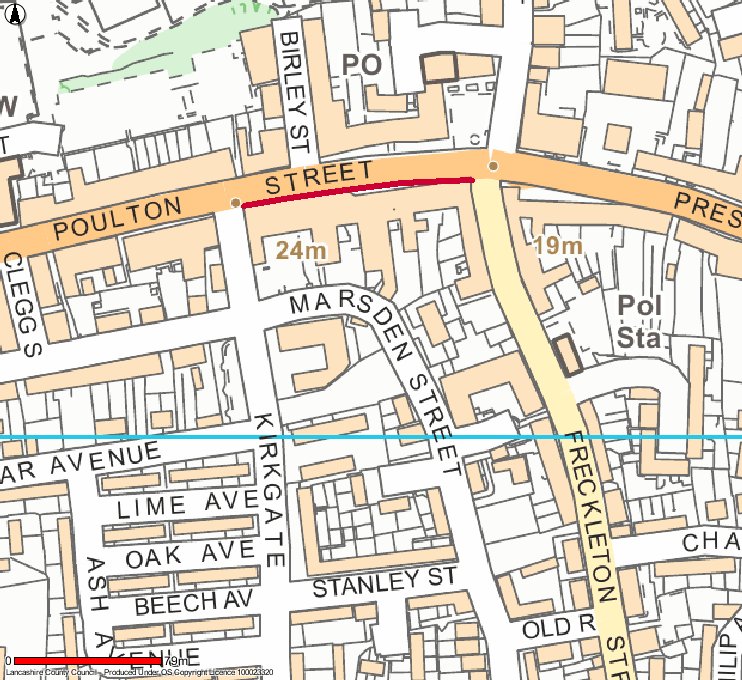 Length of footway works:Footway improvement works will be undertaken on the south side of Poulton Street between Kirkgate and Freckleton Street.  Work is planned to be undertaken during late afternoons/evenings to avoid major disruption to the local area.  Some work may be carried out during daytimes, but this should cause limited disruption.It is expected works will start 14 January 2013 and last for 5 weeks. The road will not be closed but may be subject to temporary traffic signal control. The footpath may be restricted during work operations.Pedestrian access and access to properties within the Works Area will be maintained at all times.KeyProposed footway works 